How to use:Determine which template you want to use (scroll down for all 6 options). On the pages you don’t want to use, left-click in the far left margin (it will select all the content on that particular page). Hit the “Delete” button.To replace any text, click on it, highlight text, and start typing. To replace any photo, right-click it and then select “Change Picture”. To not include section, select it and then hit the “Delete” button.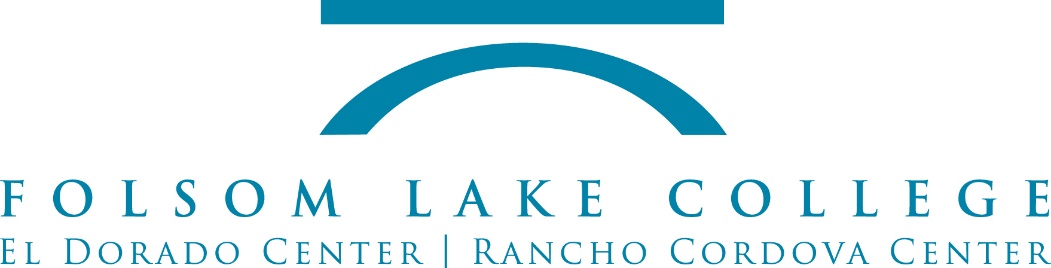 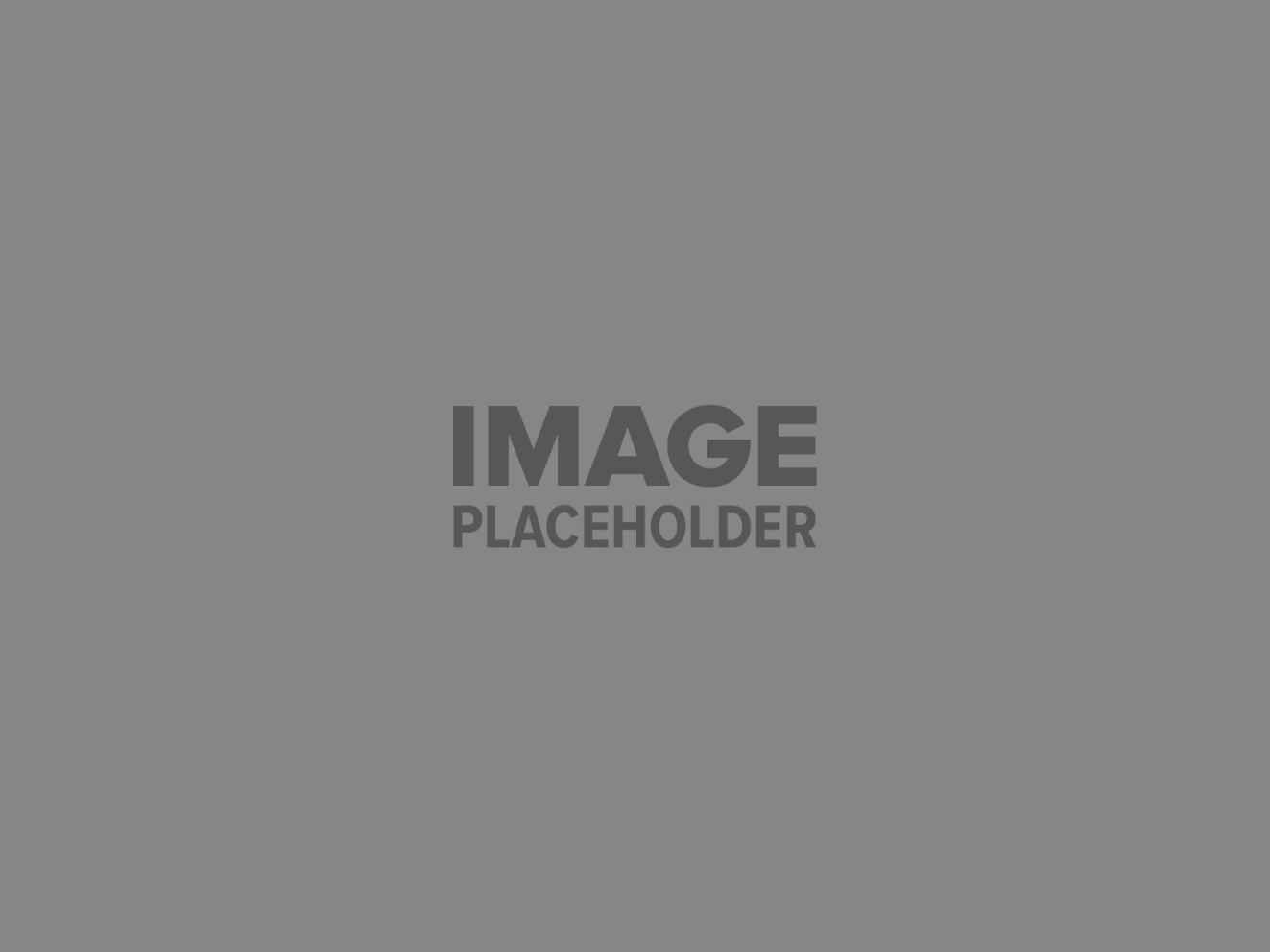 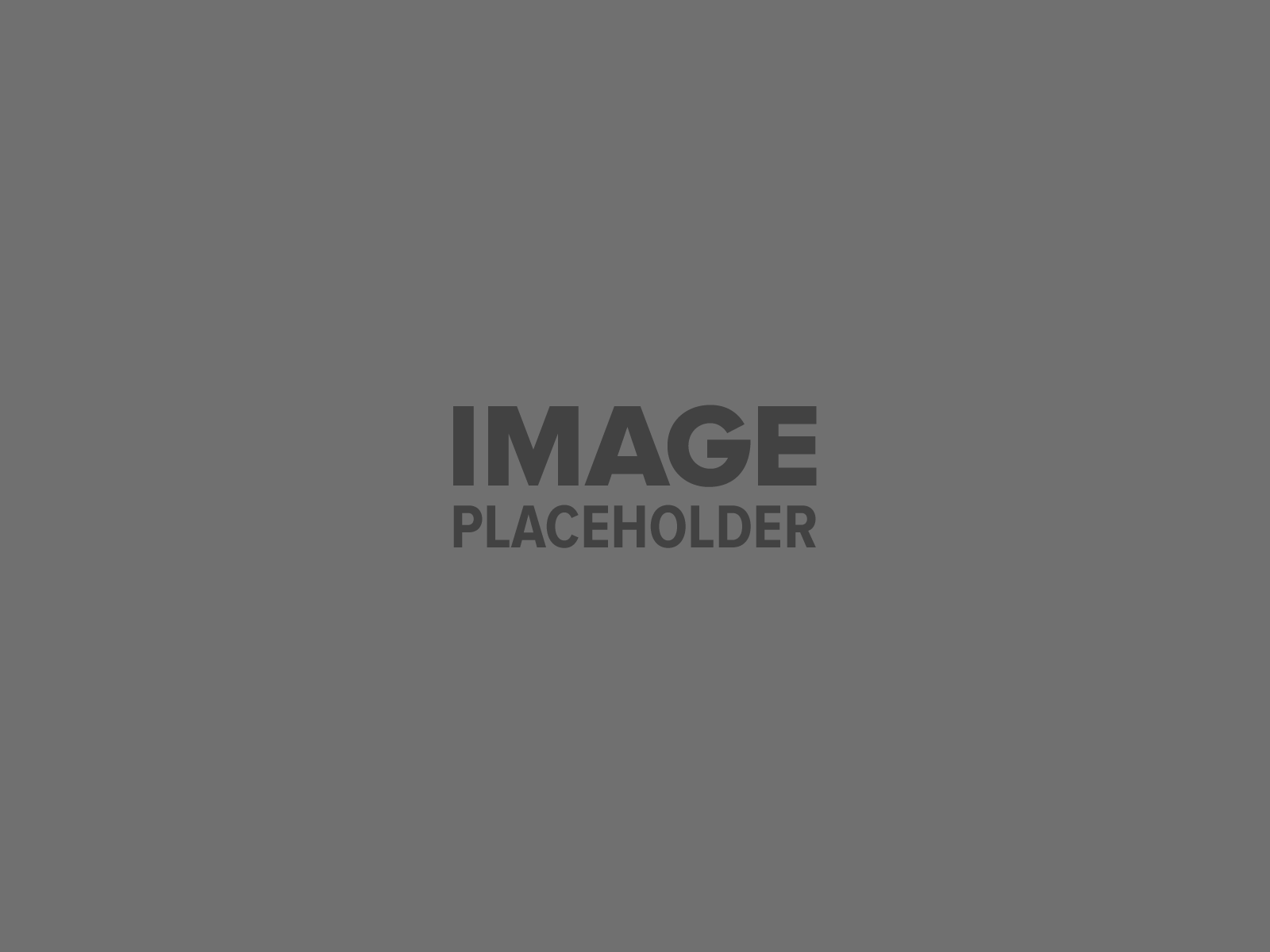 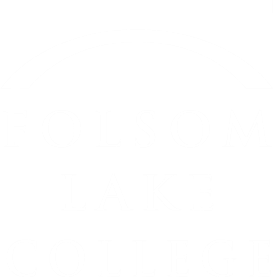 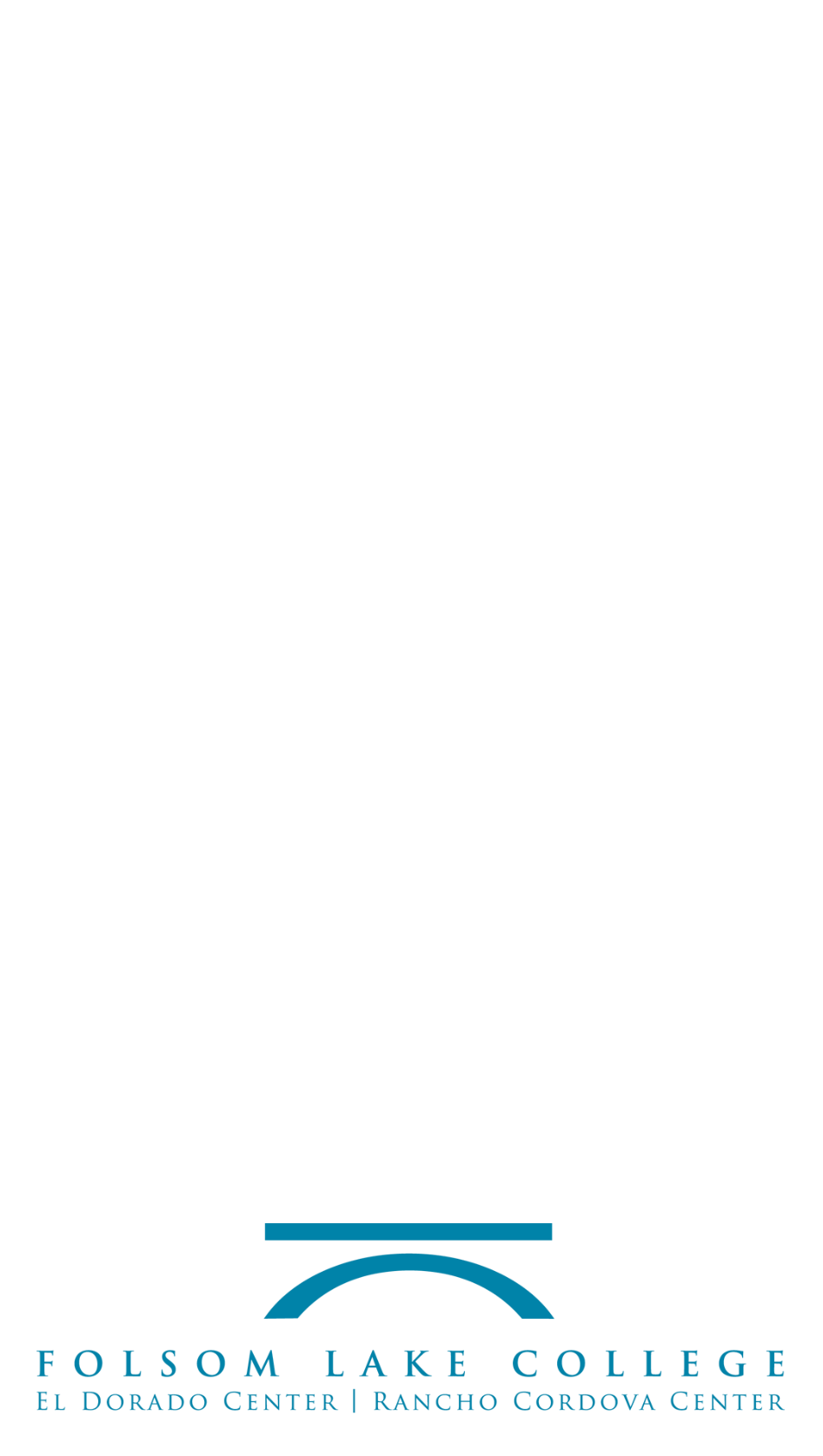 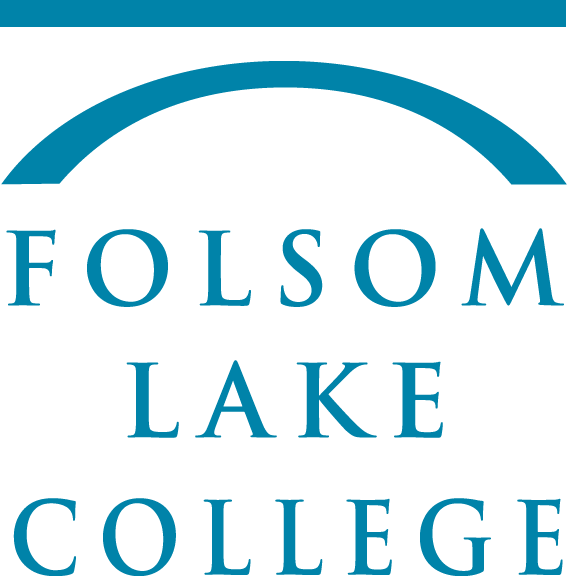 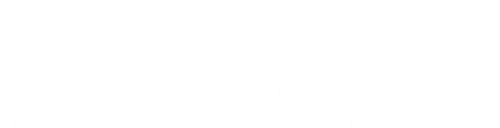 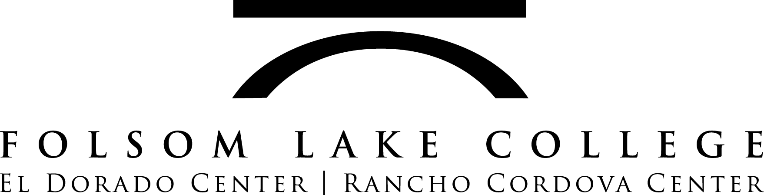 